       План открытого урока по окружающему миру                              в 1 классе  на тему:       «Государственные символы».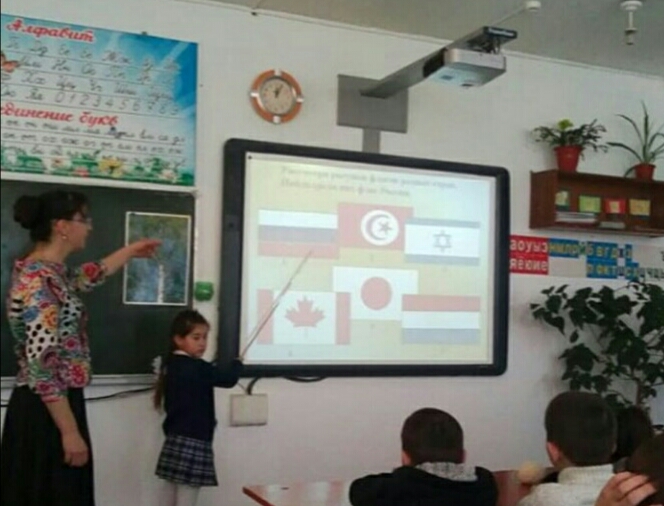 Провела  учитель  начальных классов Кулиева Севиле Абдулкеримовна.                                                        С.Хучни - 2018 годПредмет: окружающий мирКласс: 1 «В»Учитель: Кулиева С.А.Дата проведения: 31 январьТема урока: «Государственные символы»Цель урока: познакомить учащихся с государственными символами,развивать познавательный интерес, воспитывать чувство патриотизма и любовь к Родине.Планируемые результаты  данного урока:основное содержание темы, термины и понятия: образ Родины, государственные символы России; правила поведения при исполнении Государственного гимна, при подъёме Государственного флага России; Родина, Отчизна, отечество, страна, государство, флаг, герб, гимн.Метапредметные умения . Познавательные: получат первоначальное представления о географической карте; о стране, в которой родился и живёшь, как об Отечестве; познакомятся с государственной символикой РФ – флагом, гербом, гимном; расширят знания о стране, в которой живут, научатся составлять проекты, обогатят словарный запас.Регулятивные: выполнять задания в соответствии с поставленной целью. Отвечать на конкретные вопросы.Коммуникативные:умение слушать и понимать других; умение общаться с людьми, воспринимая их как своих соотечественников, а себя – как часть большой семьи народов; донести свою позицию для других;Личностные: эмоционально осознают себя как россиян, граждан большой страны, имеющей богатую и разнообразную культуру; умение  определять и высказывать самые простые правила.Оборудование урока: компьютер и проекционная система; электронная презентация; сообщения  детей;плакат «Моя Родина»; глобус; изображение герба, гимна, карта России; карточки.Форма проведения урока: комбинированный.ХОД УРОКА1. Орг. момент.- Ребята, что необычного заметили в классе? Поздоровайтесь с гостями.- Давайте подарим друг другу хорошее настроение. Я улыбаюсь вам, а вы улыбнитесь друг другу и нашим гостям.- Проверим готовность к уроку. - Cегодня на уроке мы будем работать в парах..Введение в тему.А) Просмотр слайдов с изображением русской природы Слайд1,2,3Чтение стихотворения Г. ЛадонщиковаИ красива и богата
Наша Родина, ребята.
Долго ехать от столицы
До любой ее границы.Все вокруг свое, родное:
Горы, степи и леса:
Рек сверканье голубое,
Голубые небеса.- О чём стихотворение (о Родине)-Вспомните пословицы о Родине.- Выберите одну из пословиц и приклейте её в правой верхней части информационного листа.- Прочитайте пословицу, которую вы выбрали.( Одна у человека мать, одна у него Родина. Нет в мире краше Родины нашей. Всякому мила своя сторона. Везде хорошо, но милее Родины нет. )- А как называется наша Родина?- Наша Родина – Россия. А в древности Россию называли Русью? Почему? (Русь-от слова «русло». Русло – это место реки, по которому она течёт меж берегов. Русь - страна рек и озёр. Так назвали страну, которая лежала между реками Дунаем и Вяткой, между Белым и Чёрным морями.)- Россия – государство с самой большой территорией. Её просторы располагаются от Северного Ледовитого океана до Чёрного моря, от Балтийского моря до Тихого океана. От соседних государств Россия отделена морскими и сухопутными границами. Их охраняет армия. Слайд4.3. Сообщение темы урока.- Каждому человеку нашей страны дорога Россия, ее славная история, ее древние символы.- А что такое символ?( Си́мвол (др.-греч.  «(условный) знак, сигнал») — это знак, изображение какого-нибудь предмета или животного для обозначения качества объекта[1]; условный знак каких-либо понятий, идей, явлений)- Догадайтесь, о каких символах идет речь: Слайд 5Эмблема государства, города, сословия, рода, изображаемая на флагах, монетах, печатях, государственных и других официальных документах (герб);Торжественная песня, принятая как символ государственного или социального единства(гимн).- Как вы думаете, есть ли у России перечисленные символы?-Какова тема урока?( Государственная символика России.) Слайд 6- Какие цели мы поставим перед собой? (познакомится с символами России,…)- Для чего знать символы?(потому что мы граждане России)- Где это нам может пригодится?4. Изучение нового материала.- Предлагаю вам двигаться по следующему маршруту, плану (план на доске)1.Герб2.Флаг3.Гимн1. Все о гербе- Значит первый символ о котором мы поговорим это..?(герб)- Рассмотрим герб. Слайд 7- Что изображено на гербе?(Двуглавый орел с поднятыми крыльями.)- Русское государство было образовано при князе Иване III. В старину непременной частью вооружения воинов являлся щит, на котором изображался личный родовой знак. Со временем такие знаки стали передаваться по наследству от отца к сыну. Так возникали первые гербы. Раньше у каждого князя был свой герб, а когда Иван III объединил русские княжества в одно большое государство, то у нового русского государства появился свой, новый герб.Иван III женился на дочери императора Византии – очень сильного и богатого государства. На гербе Византии был изображен орел, как символ непобедимости и силы, поэтому Иван III решил, что и на гербе России тоже должен быть орел, чтобы все знали, что Россия – сильная страна.- Но почему у орла две головы? (ответы детей)- Двуглавый орел, охраняя государство, смотрит и на запад, и на восток.- Корона на голове орла – символ законности, означающий, что страна живет по законам чести и справедливости.В одной лапе орла скипетр, а в другой – золотой шар, который называют – держава. Скипетр – символ власти. Держава – символ могущества страны. Слайд 8Нашему российскому гербу очень много лет. Уже давно не правит страной царь, но корона, скипетр и держава напоминают нам о том, что Россия – древняя и могучая страна.В центре герба – еще один герб. Слайд 9Это герб Москвы. На нем изображен Георгий Победоносец – святой, особо почитаемый на Руси. Он на белом коне, за его плечами развевается синий плащ, в правой руке у него серебряное копье, которое помогло ему убить дракона. Ужасный черный змий – это символ зла. Он повержен героем. Верный конь воина топчет дракона копытами. Герб России символизирует красоту и справедливость, победу добра над злом.- У вас на парте лежит пазлы. Давайте проверим сможете ли вы собрать  герб России.- Почему у орла на гербе две головы?- Герб какого города мы видим на груди орла? Почему именно Москвы?ФизминуткаЯ ,ты, он, она,Вместе- целая страна,Вместе – дружная «семья».В слове «мы» - сто тысяч «я»Большеглазых, озорных,Грустных и весёлых,В городах и сёлах.2. Все о флаге.- С каким символом уже познакомились? (герб)- Дальше что у нас по плану?(Флаг)- У каждой страны обязательно есть не только герб, но и флаг. Под флагом сражаются за независимость своей страны воины, его поднимают во время спортивных побед, вывешивают во время праздников.22 августа в нашей стране отмечается День Государственного флага России.- Отгадайте о каком цвете идёт речь:Снежинки так прекрасны и легки,Как совершенны у ромашки лепестки,Как на доске строка написанная мелом,Мы говорим сейчас о цвете … (белом)Спокойны и чисты рек русских воды,Прозрачны и светлы как вечер зимнийИ благородны и просторны неба сводыХудожник их раскрасил в … (синий)Россия много войн пережилаИ наши деды умирали не напрасноИ верность Родине их к славе привелаПод Знаменем Победы ярко... (красным)- Какие цвета вы видите на нашем флаге, назовите их сверху вниз.? (Белый. Синий. Красный.) Слайд 10- Цвета нынешнего государственного флага Российской Федерации: белый – синий – красный появились на флагах страны еще в начале ХVII века в роли государственных цветов. (Но официально Петр I в 1705 г. ввел эти цвета как цвета флага российского торгового флота) Слайд 11Цвета государственного флага никогда не выбираются просто так. Издревле каждый цвет имеет особое значение, так в нашем флаге красный цвет означал отвагу, мужество и героизм. Синий цвет – это небо, вера, честность, белый – мир, правда, чистота.- Назовите цвета флага по порядку, начиная с верхнего.-Какой царь ввел бело-сине-красный флаг?-Что означает красный цвет флага?-Что означает синий цвет флага?-Что означает белый цвет флага?- У вас на парте карточки ,соберите флаг России и ДагестанаВсе о гимне.- С какими символами мы уже познакомились?(герб, флаг)- Что осталось?((гимн)- У каждого государства обязательно есть и свой гимн.- Что такое гимн?- Когда он звучит? Слайд 12- Гимн – это торжественная песня, исполняемая в особых торжественных случаях.. Гимн – это песня, посвященная своей Родине, это символ государства, такой же, как герб и флаг. Гимн прославляет могущество и единство нашей огромной страны. Поэтому к словам и музыке гимна предъявляются особые требования. Мы слышим гимн в дни торжественных праздников, собраний, когда производятся парады. Когда исполняется гимн, люди встают, мужчины снимают головные уборы.- С 1 января 2001г. российские политики окончательно утвердили государственный гимн России .Мелодия нашего гимна написана Александром Васильевичем Александровым. Эту музыку знают и уважают во всем мире. Она рождает гордость за свою страну. Этому соответствуют слова гимна, написанные Сергеем Владимировичем Михалковым. В них звучит идея возрождения, величия и славы России. Современный гимн объединяет всех людей нашей страны. Всех тех, кто хочет ее процветания, тех, кто любит свою родину и гордится ею. Я прошу вас встать под гимн России.(1 куплет+ припев) Слайд 13,14Прослушивается гимн обязательно стоя.- Кто автор слов и музыки?Где это можно посмотреть?- Ребята, как нужно слушать гимн?- В каких случаях звучит гимн?Дети представляют свои сообщения (сообщения  подготовили: Саид , Асхаб  и Юнус)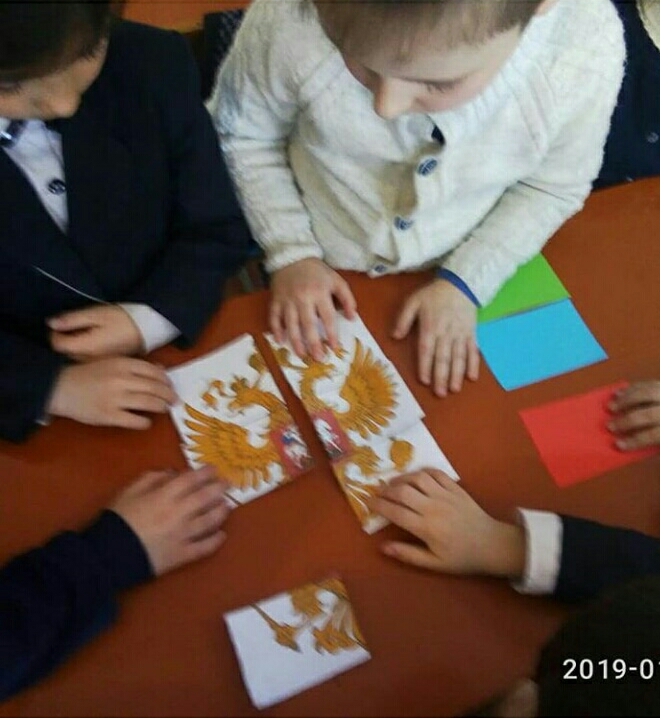 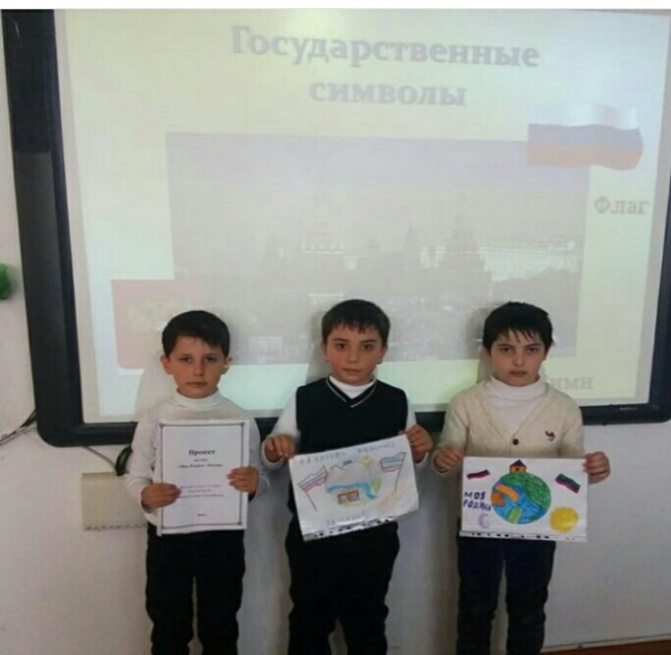 5. Итог урока.Ребята, что у нас получилось?- Расскажите, какую информацию содержит наш лист.- Какие цели мы ставили перед собой?- Как мы шли к цели? (отвечали на вопросы, смотрели презентацию, клеили , рисовали…)- Что вы узнали о государственных символах России?- Зачем знать символы?- Где эти знания могут пригодиться?IV.Рефлексия.- Сегодня мы с вами познакомились с государственной символикой нашей Родины – России, и ее значением. Мне бы хотелось, чтобы вы всегда помнили, что вы - граждане великой страны, имеющей богатую и славную историю, чтили ее символы, гордились своей страной.  Каждый из нас – частичка России. И от всех нас зависит будущее нашей Родины.Помните: любить Россию надо не за то, что она велика, а за то, что она твоя Родина- Дополните  предложение « Теперь я знаю,что  …». Слайд 15